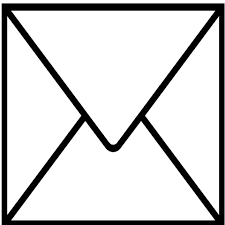 Feladó 	János Arany              arany.j@gmail.com Címzett	 Imre Madách timon1@gmail.comDátum 	Pest, 1859.márc. 5. 13:21Üdvezlem Imre!Tudja, mióta Sándor barátom nincs mellettem, egészen magamra maradtam. Ízlés tekintetében rá bármikor támaszkodhattam. Bevallom, megleptek az ön versei. Mióta Pestre kerültem, egyre csak azon a tót diákon jár az eszem. Ha rá gondolok, bizony elgondolkodom, hogy tényleg tanulható-e a művészet. Magát kérném meg, hogy tekintse át alkotásom.Bf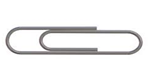 V.A.jpgCímzett	 Imre Madách	timon1@gmail.comFeladó 	János Arany 				arany.j@gmail.com Dátum 	Pest, 1859.márc. 10. 16:30Kedves János!Engem gyakorta érzéketlennek tartanak, de bevallom, nagyon is romantikus vagyok. Így a társtalanságban 1ütt tudok érezni önnel. Igen megtisztel, hogy bízik a jóízlésemben. Sokszor elbizonytalanodom én is. Levelére válaszolva: V.M.-ről én is hallottam, bár vele személyesen nem találkoztam. Hol van hát a magasabb esztétika? Most, ha megengedi, küldök én is egy részletet.Üdv.Útravalóv.ppt